1.  Die digter bedoel met  geldgatte" in die eerste versreël dat dit ...A  mense met baie geld is.B  gate met geld in is.C  geld is.D  gate is waar jy geld in kan kry.2.  Watter mense assosieer jy met:  “bananaskille innie slootjie gooi …”?A  MorsjorseB  ArbeidersC  Professionele menseD  Tiksters3.  Wat doen die “geldgatte” as hulle klaar hulle koeldranke gedrink het?A  gooi dit in vullisblikke.B  gooi dit in die trein.C  sit dit in die gangetjie.D  gooi dit by die venster uit.4.  “gespendit” in versreël 2  beteken dat hulle hul geld … hetA  belêB  gespaarC  uitgegeeD  bymekaar gemaak 5.  Watter lewensles kan die leser uit die gedig leer?A  Moenie jou geld op koeldrank  mors nie.B  Moenie geld mors nie.C  Moenie “bustikkets” rondgooi  nie.D  Alle mense op aarde is belangrik.6.  Die spreker in die gedig is moontlik ‘n A  opsigter.B  straatveër.C  natuurbewaarder.D  onderwyser.7.  Die spreker beskou homself as belangrik omdat hyA  ook belangrik voel.B  die plek netjies hou.C  baie geld besit.D  ook papiere rondstrooi.8.  Die taalgebruik in hierdie gedig  word veral in die ________ aangetref.A  Oos-KaapB  Wes-KaapC  Noord-KaapD  Vrystaat9.  Die funksie van die inkeping van versreëls:A  om ‘n vloeiende ritme aan die gedig te geeB  dit is ‘n voorbeeld van enjambementC  dit suggereer die rondstrooi van die papiere en ander rommelD  dit dui op digterlike vryheid10.  “staain” in verreël 7 beteken ……A  ‘n sekere soort koeldrank.B  iets wat vlekke op klere maak.C  ‘n sekere soort wyn.D  iets wat muskiete verwilder.11.  Die herhaling van die “b-klank” in “borrels en   blikkies” is ‘n voorbeeld van:A  alliterasieB  assimilasieC  metafoorD  assonansie12.  “maakie” en “innie”  is voorbeelde van:A  alliterasieB  assimilasieC  rymdwangD  assonansie   13.  Reël 15 word tipografies geïsoleer omdat:A  die reël minder belangrik isB  die versreël eindig op ‘n ellipsC  die digter die lengte van strofes wil afwisselD  dit die kerngedagte van die gedig bevatEk is oek important - Peter SnydersEk is oek important - Peter Snyders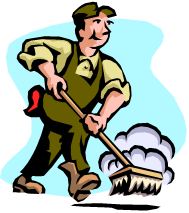 12345678910111213141516171819As al julle geldgatte	julle geld gespendit,	en julle bananaskille innie slootjie gegooi het,en julle bustikkets soes confetti gestrooi het,	en julle staain en cool drinks	opgedrink het,	en julle borrels en blikkies in 'n gangetjie gesit het,en julle visgraatbolle en vrot vrugte	en stukkende boksies	en papiere rondgegooi het ...dan kom eken maakie wêreld weer skoon:soe,					ek is oek important.	As al julle geldgatte	julle geld gespendit,	en julle bananaskille innie slootjie gegooi het,en julle bustikkets soes confetti gestrooi het,	en julle staain en cool drinks	opgedrink het,	en julle borrels en blikkies in 'n gangetjie gesit het,en julle visgraatbolle en vrot vrugte	en stukkende boksies	en papiere rondgegooi het ...dan kom eken maakie wêreld weer skoon:soe,					ek is oek important.	Gr. 10 HT: Afrikaans – Trek ‘n kruisie in die korrekte blokkie.Gr. 10 HT: Afrikaans – Trek ‘n kruisie in die korrekte blokkie.Gr. 10 HT: Afrikaans – Trek ‘n kruisie in die korrekte blokkie.Gr. 10 HT: Afrikaans – Trek ‘n kruisie in die korrekte blokkie.Gr. 10 HT: Afrikaans – Trek ‘n kruisie in die korrekte blokkie.1ABCD2ABCD3ABCD4ABCD5ABCD6ABCD7ABCD8ABCD9ABCD10ABCD11ABCD12ABCD13ABCD